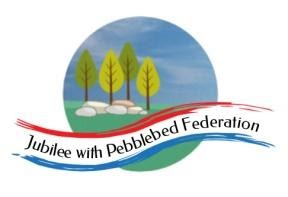 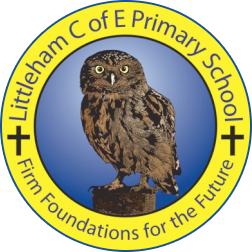 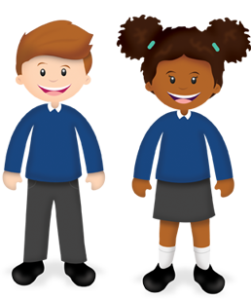 Year: ReceptionWk beg: 5/10/20Lesson OneLesson TwoLesson ThreeLesson FourLesson FiveMondayName PractiseSupport your child to order the letters of their name using the letter cards in their home learning packs, or magnetic letters if you have them.  Then get them to have a go at writing their name. Try to encourage your child to hold the pen/pencil correctly.ReadingShare your child’s Lilac reading book. This can be one from their book bag or from Bug Club. Login details in reading record.MathsUsing your numeral cards, count forwards and backwards to 10. Point to each number as they count.Join with the patterns with the song Banana, banana, meatball by Blazer NoodleOn YouTube.comPhonicsI spyPlace on the floor or on a table a selection of objects with names containing two or three phonemes (e.g. zip, hat, comb, cup, chain, boat, tap, ball). Check that your child knows the names of the objects. Then say I spy with my little eye a z-i-p. Can they work out which object it is?LiteracyWatch ‘One Mole Digging a Hole’https://www.youtube.com/watch?v=eJjwOwohdTYCan your child spot the rhyming words?Encourage them to join in with the counting also.TuesdayName PractiseAs MondayReadingShare your child’s class library book from their book bag or share a story that you have at home.MathsPlay counting games on the website below. The link may not work so just type:https://www.topmarks.co.uk/maths-games/3-5-years/counting Start with numbers to 5 and move onto numbers to 10 if your child is ready.PhonicsClapping soundsThink of words using the letters ‘s, a, t, p, i, n’ (e.g. sat, pin, nip, pat, tap, pit, pip) andsound them out, clapping each phoneme with your child, then blend thephonemes to make the whole word. Understanding the WorldWatch ‘Let’s Play’ on CBeebies – What would you like to be when you are older? What do you know about these jobs?https://www.bbc.co.uk/iplayer/episodes/b04vsmn4/lets-playWednesdayName PractiseAs MondayReadingShare your child’s Lilac reading book. This can be one from their book bag or from Bug Club. Login details in reading record.MathsUsing your numeral cards, count forwards and backwards to 10. Point to each number as they count.Join with the patterns with the song Banana, banana, meatball by Blazer NoodleOn YouTube.comREShow your child something that is special to you and explain why it is special.Then help them to find something that is special to them and help them to talk about why it is special.PEExplore playing with a ball. Have a go at rolling, throwing and catching. ThursdayName PractiseAs MondayReadingShare your child’s class library book from their book bag or share a story that you have at home.MathsMathsPlay counting games on the website below. The link may not work so just type:https://www.topmarks.co.uk/maths-games/3-5-years/counting Start with numbers to 5 and move onto numbers to 10 if your child is ready.PhonicsMirror playLook in a mirror together. Play at making faces and copying movements of the lips and tongue. Introduce sound making in the mirror and discuss the way lips move, for example, when sounding out ‘p’ and ‘b’, the way teeth and lips touch for ‘f’ and the way lips shape the sounds ‘sh’ and ‘m’.LiteracyWatch ‘One Mole Digging a Hole’https://www.youtube.com/watch?v=eJjwOwohdTYCan your child spot the rhyming words?Encourage them to join in with the counting also.FridayName PractiseAs MondayReadingShare your child’s Lilac reading book. This can be one from their book bag or from Bug Club. Login details in reading record.MathsUsing your numeral cards, count forwards and backwards to 10. Point to each number as they count.Join with the patterns with the song Banana, banana, meatball by Blazer NoodleOn YouTube.comPhonicsI spyPlace on the floor or on a table a selection of objects with names containing two or three phonemes (e.g. zip, hat, comb, cup, chain, boat, tap, ball). Check that your child knows the names of the objects. Then say I spy with my little eye a z-i-p. Can they work out which object it is?ArtUse play doh you have at home or make some together.https://www.bbcgoodfood.com/  howto/guide/playdough-recipeCan you roll the play doh to make ball/snake shapes?